ОтчетО реализации плана противодействия коррупции за 2019 год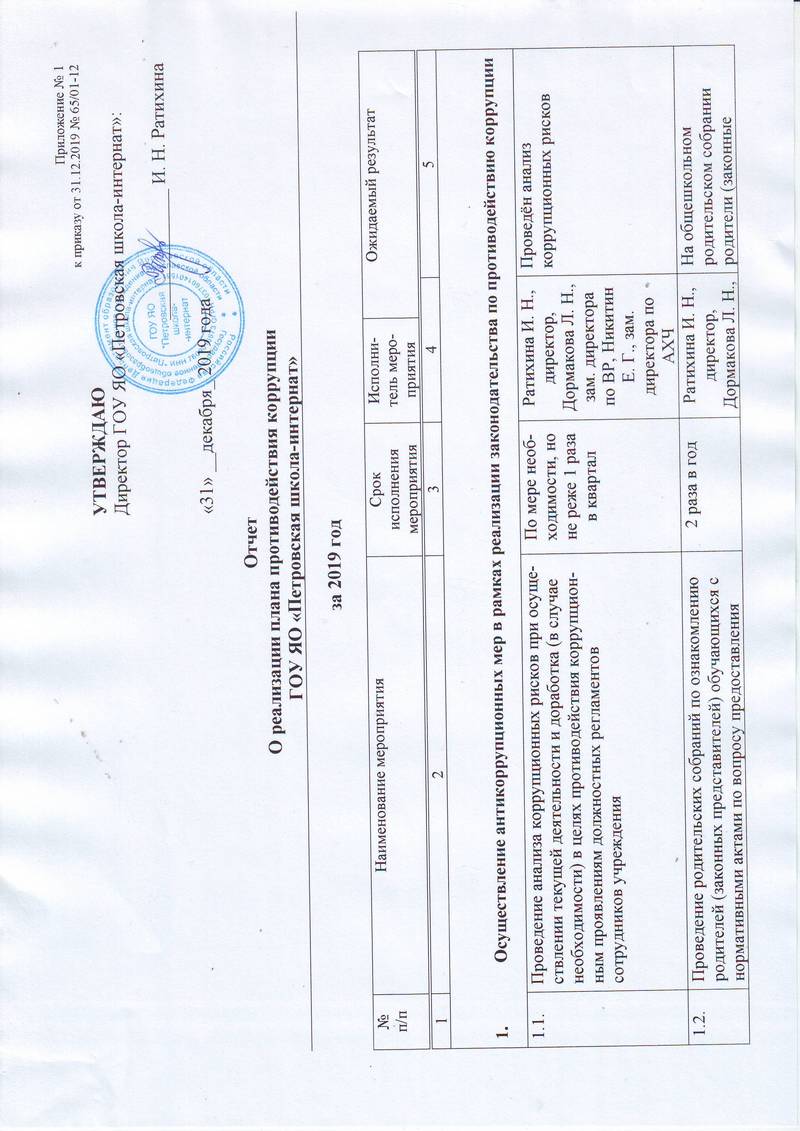 Приложение № 1 к приказу от 31.12.2019 № 65/01-12УТВЕРЖДАЮДиректор ГОУ ЯО «Петровская школа-интернат»:______________ И. Н. Ратихина«31» __декабря_ 2019 годаГОУ ЯО «Петровская школа-интернат»наименование органа исполнительной власти (органа местного самоуправления)(наименование органа исполнительной власти (органа местного самоуправления)№ 
п/пНаименование мероприятияСрок исполнения мероприятияИсполнитель мероприятияОжидаемый результат12345Осуществление антикоррупционных мер в рамках реализации законодательства по противодействию коррупцииОсуществление антикоррупционных мер в рамках реализации законодательства по противодействию коррупцииОсуществление антикоррупционных мер в рамках реализации законодательства по противодействию коррупцииОсуществление антикоррупционных мер в рамках реализации законодательства по противодействию коррупцииОсуществление антикоррупционных мер в рамках реализации законодательства по противодействию коррупцииПроведение анализа коррупционных рисков при осуществлении текущей деятельности и доработка (в случае необходимости) в целях противодействия коррупционным проявлениям должностных регламентов сотрудников учрежденияПо мере необходимости, но не реже 1 раза в кварталРатихина И. Н., директор, Дормакова Л. Н., зам. директора по ВР, Никитин Е. Г., зам. директора по АХЧПроведён анализ коррупционных рисков Проведение родительских собраний по ознакомлению родителей (законных представителей) обучающихся с нормативными актами по вопросу предоставления гражданам платных образовательных услуг, привлечения и использования благотворительных средств и мерах по предупреждению незаконных сборов денежных средств с родителей (законных представителей)2 раза в годРатихина И. Н., директор, Дормакова Л. Н., зам. директора по ВР (председатель антикоррупционной комиссии)На общешкольном родительском собрании родители (законные представители) обучающихся ознакомлены с нормативными актами по вопросу предоставления гражданам платных образовательных услуг (платные услуги в учреждении не оказываются), привлечения и использования благотворительных средств и мерах по предупреждению незаконных сборов денежных средств с родителей (законных представителей)Актуализация перечня коррупционных рисков и перечня должностей с высоким риском коррупционных проявлений в учреждении на основе проведенного анализа коррупционных рисков, возникающих при реализации функций учрежденияДо 01 декабряРатихина И. Н., директор, Дормакова Л. Н., зам. директора по ВР (председатель антикоррупционной комиссии)Проведение разъяснительной работы с сотрудниками учреждения о порядке и особенностях исполнения запретов, требований и ограничений, исполнения обязанностей, установленных в целях противодействия коррупцииПостоянноРатихина И. Н., директор, Дормакова Л. Н., зам. директора по ВР, Никитин Е. Г., зам. директора по АХЧРазъяснительная работа проводится на педагогических советах, собраниях коллектива Обеспечение деятельности комиссии по противодействию коррупцииПостоянно,
заседания - по мере необходимости, но не реже 1 раза в кварталДормакова Л. Н., зам. директора по ВР (председатель антикоррупционной комиссии)Заседания проводятся 1 раз в квартал. Проведены заседания по следующим темам: «Анализ выполнения плана мероприятий по противодействию коррупции и коррупционным проявлениям», «Результаты выполнения антикоррупционных мероприятий в 2019 году»Рассмотрение на заседаниях комиссии по противодействию коррупции актов прокурорского реагирования (информации) органов прокуратуры, вынесенных в отношении сотрудников учреждения, в связи с нарушением ими норм законодательства о противодействии коррупцииПо мере поступления актов прокурорского реагирования (информации)Дормакова Л. Н., зам. директора по ВР (председатель антикоррупционной комиссии)За прошедший год актов не поступало Проведение анализа работы комиссии по противодействию коррупции на предмет выявления систематически рассматриваемых на комиссии вопросов для дальнейшего принятии мер по профилактике коррупционных проявленийЕжеквартально, до 05 числа месяца, следующего за отчетным кварталомДормакова Л. Н., зам. директора по ВР (председатель антикоррупционной комиссии)Организация работы по выявлению случаев возникновения конфликта интересов, одной из сторон которого являются сотрудники учреждения, принятие предусмотренных законодательством Российской Федерации мер по предотвращению и урегулированию конфликта интересов и мер ответственности к сотрудникам учреждения, не урегулировавшим конфликт интересов, а также по преданию гласности каждого случая конфликта интересовВ течение года, по отдельному плануРатихина И. Н., директор, Дормакова Л. Н., зам. директора по ВР (председатель антикоррупционной комиссии)За прошедший период конфликтов не было Организация работы по уведомлению сотрудниками учреждения представителя нанимателя в случае обращения в целях склонения сотрудников учреждения к совершению коррупционных правонарушений и проверке сведений, содержащихся в указанных обращенияхВ течение годаДормакова Л. Н., зам. директора по ВР (председатель антикоррупционной комиссии)Обращений не поступало Рассмотрение уведомлений представителя нанимателя об обращениях в целях склонения сотрудников учреждения к совершению коррупционных правонарушений и проверка сведений, содержащихся в указанных обращениях, поступивших от сотрудников учреждения В течение года, по мере поступленияДормакова Л. Н., зам. директора по ВР (председатель антикоррупционной комиссии)Обращений не поступалоРассмотрение вопросов реализации антикоррупционной политики (деятельности в сфере противодействия коррупции) на заседаниях комиссии по противодействию коррупции учреждения  В течение года, по отдельному плануДормакова Л. Н., зам. директора по ВР (председатель антикоррупционной комиссии)Вопросы рассматриваются на заседаниях комиссии в соответствии с планом Антикоррупционное просвещение и образованиеАнтикоррупционное просвещение и образованиеАнтикоррупционное просвещение и образованиеАнтикоррупционное просвещение и образованиеАнтикоррупционное просвещение и образованиеОрганизация антикоррупционного просвещения (семинары, лекции, круглые столы) сотрудников учреждения В течение годаРатихина И. Н., директор, Дормакова Л. Н., зам. директора по ВР (председатель антикоррупционной комиссии), Никитин Е. Г., зам. директора по АХЧВопросы антикоррупционного просвещения сотрудников учреждения рассматриваются на собраниях коллектива  Проведение мероприятий, посвященных Международному дню борьбы с коррупцией (9 декабря)Ноябрь-декабрь 2020 годаДормакова Л. Н., зам. директора по ВР (председатель антикоррупционной комиссии)Проведены мероприятия для сотрудников и обучающихся Организация антикоррупционного образования (повышение квалификации) сотрудников учреждения В течение годаРатихина И. Н., директор, Дормакова Л. Н., зам. директора по ВР (председатель антикоррупционной комиссии), Никитин Е. Г., зам. директора по АХЧОказание сотрудникам учреждения консультативной, информационной и иной помощи по вопросам, связанным с соблюдением требований к служебному поведению, ограничений и запретов, исполнения обязанностей, установленных в целях противодействия коррупцииВ течение годаРатихина И. Н., директор, Дормакова Л. Н., зам. директора по ВР (председатель антикоррупционной комиссии), Никитин Е. Г., зам. директора по АХЧПомощь оказывается по запросу сотрудников, в 2019 году запросов не поступалоПроведение занятий по вопросам соблюдения законодательства о противодействии коррупции с вновь принятыми сотрудниками учреждения  ЕжеквартальноДормакова Л. Н., зам. директора по ВР (председатель антикоррупционной комиссии)С вновь принятыми сотрудниками учреждения проведены занятия по вопросам соблюдения законодательстваМониторинг изменений действующего законодательства в области противодействия коррупцииПостоянно Никитин Е. Г., зам. директора по АХЧРассмотрение вопросов исполнения законодательства о борьбе с коррупцией на совещаниях при директоре, педагогических советах, заседаниях МО педагогов1 раз в кварталДормакова Л. Н., зам. директора по ВР (председатель антикоррупционной комиссии)Вопросы исполнения законодательства о борьбе с коррупцией рассмотрены на совещаниях при директоре, педагогических советах, заседаниях Мо педагоговАнтикоррупционная пропагандаАнтикоррупционная пропагандаАнтикоррупционная пропагандаАнтикоррупционная пропагандаАнтикоррупционная пропагандаРазмещение и актуализация в помещениях учреждения информационных и просветительских материалов по вопросам формирования антикоррупционного поведения сотрудников учреждения и граждан В течение годаДормакова Л. Н., зам. директора по ВР (председатель антикоррупционной комиссии)В помещениях учреждения размещены информационные и просветительские материалы по вопросам формирования антикоррупционного поведения сотрудников учреждения и гражданИзготовление и распространение среди родительской общественности памяток («Если у Вас требуют взятку», «Это важно знать!» и т.п.)В течение годаДормакова Л. Н., зам. директора по ВР (председатель антикоррупционной комиссии)Изготовили и распространили памятки среди родителей (законных представителей)Проведение классных часов по формированию у обучающихся антикоррупционных установок1 раз в полгодаДормакова Л. Н., зам. директора по ВР (председатель антикоррупционной комиссии)Проведены классные часы по антикоррупционной тематикеВзаимодействие с правоохранительными органами, органами государственной власти Ярославской области, органами местного самоуправления муниципальных образований Ярославской области, общественными объединениями                    и иными организациями в целях противодействия коррупцииВзаимодействие с правоохранительными органами, органами государственной власти Ярославской области, органами местного самоуправления муниципальных образований Ярославской области, общественными объединениями                    и иными организациями в целях противодействия коррупцииВзаимодействие с правоохранительными органами, органами государственной власти Ярославской области, органами местного самоуправления муниципальных образований Ярославской области, общественными объединениями                    и иными организациями в целях противодействия коррупцииВзаимодействие с правоохранительными органами, органами государственной власти Ярославской области, органами местного самоуправления муниципальных образований Ярославской области, общественными объединениями                    и иными организациями в целях противодействия коррупцииВзаимодействие с правоохранительными органами, органами государственной власти Ярославской области, органами местного самоуправления муниципальных образований Ярославской области, общественными объединениями                    и иными организациями в целях противодействия коррупцииОрганизация взаимодействия с правоохранительными органами, органами прокуратуры и юстиции, территориальными органами федеральных органов исполнительной власти по Ярославской области по вопросам противодействия коррупции, в том числе несоблюдения сотрудниками учреждения ограничений и запретов, требований о предотвращении или об урегулировании конфликта интересов либо неисполнения обязанностей, установленных в целях противодействия коррупцииВ течение годаРатихина И. Н., директорСлучаев несоблюдения сотрудниками учреждения требований о предотвращении или об урегулировании конфликтов интересов, неисполнения обязанностей, установленных в целях противодействия коррупции, не выявленоПроведение анализа публикаций в СМИ, обращений граждан и организаций, поступивших на «телефон доверия» по вопросам противодействия коррупции, на предмет содержания  информации о фактах проявления коррупции, с целью принятия мер по их устранению и предотвращениюЕжеквартально, 
до 20 числа месяца, следующего за отчетным периодомРатихина И. Н., директор, Дормакова Л. Н., зам. директора по ВР (председатель антикоррупционной комиссии), Никитин Е. Г., зам. директора по АХЧПубликаций в СМИ, обращений граждан и организаций на предмет содержания информации о фактах проявления коррупции в учреждении, за прошедший период 2019 года не зарегистрированоОбеспечение размещения на официальном сайте учреждения в сети Интернет информации об исполнении мероприятий по противодействию коррупции в ГОУ ЯО «Петровская школа-интернат»По мере необходимостиЗаместитель директора по УР Новикова Н.Ю.В течение 2019 года информация не размещаласьИные меры по противодействию коррупцииИные меры по противодействию коррупцииИные меры по противодействию коррупцииИные меры по противодействию коррупцииИные меры по противодействию коррупцииОбеспечение разработки и утверждения планов противодействия коррупции на следующий календарный год Ежегодно, 
до 20 декабряРатихина И. Н., директор, Дормакова Л. Н., зам. директора по ВР (председатель антикоррупционной комиссии)Комиссией по противодействию коррупции разработан и утвержден план противодействия коррупции на 2020 год Профилактика коррупции при осуществлении закупок товаров, работ, услуг для государственных нуждВ течение годаРатихина И. Н., директор, Семашкина З. К., гл. бухгалтер, Скворцова М. Н., контрактный управляющийОсуществление контроля за получением, учетом, хранением, заполнением и порядком выдачи документов государственного образца об обученииПостоянно Ратихина И.Н., директор, Новикова Н.Ю., заместитель директора по УРКонтроль за получением, учетом, хранением, заполнением и порядком выдачи документов государственного образца об обучении проводился в течение 2019 годаПроведение ежегодного опроса родителей (законных представителей) обучающихся, воспитанников с целью определения степени их удовлетворенности работой ОО, качеством предоставляемых образовательных услугМай Дормакова Л. Н., зам. директора по ВР (председатель антикоррупционной комиссии), Новикова Н.Ю., заместитель директора по УРПроведено анкетирование родителей (законных представителей) с целью определения степени их удовлетворенности работой ОО, качеством предоставляемых образовательных услуг